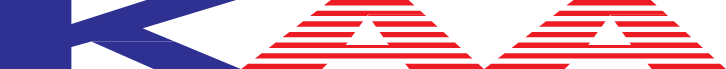                               KOREAN AMERICAN ASSOCIATION SEAL BEACH LEISURE WORLD                                                                                    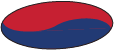                                       (www.lwsb.com/kaa), e-mail : lwsbkaa@gmail.com, (714) 713-0167제86호    LWSB한인회소식(LWSB Korean-American Association News)                   2023.9.1.  1. 정문 출입 개선 계획   Gate Access project in Korean Follows.    LW  정문 출입을 개선합니다.     RFID(무선 신분 확인) 딱지를 차량에 부착하여 자동차가  Gate에 접근 할때 확인한 후에 통과     막대기가  올라 갑니다.                                                                                                                                 Tag 딱지 부착을  뮤춸 별로 하는데,  M16 과 M17은 오는 9월 12일 아침 8:30부터 종전의      Mini Farm(M9  뒤쪽 텃밭)자리에서  차(앞 유리에 decal=스틱커가 붙은)를 운전 하여  들어       가면 됩니다.    매주 LW Weekly 신문에 다음 Mutual의 순서가 발표됩니다.    지참할 서류  : 1. DMV 차량등록증  2. 차량보험증. 3. 운전면허증                           4. GRF ID카드.    사전 준비할것 : 1.  Pass word(암호 : 1234 또는 ABCD 등)                           2.  네(4)명의 친척,   영구  방문자 명단. 추가 tag도 가능한데  절차가 미정임.    참조: LW Weekly 8-27-23  page 1 하단 및 내용 요점 정리 변영철 전이사장     2.  기억력 저하되신분들을 위한 도움 말씀 강연    소망 소사이어티가(유분자 이사장)가  Alzheimer’s  OC(AlzOC)의 컴뮤니티 파트너로 3년 동안      LW씰비치 한인들을 대상으로 한국어로 교육과 메모리 서포트  프로그램을 실시합니다.       첫 날인 29일(화) 오전 10:00-11:30 CH3 Rm 2 : Dementia Friends강연회에는 60여명의      한인들이 참여 하였읍니다.        오는 9월 5일에는 LW컴뮤니티 처치(용장영 목사)에서 am11;00 부터 강연회가 있으며,       9월 19일(화)   CH3 Rm 2 10am-11:30 : 11 tips to successfully age alone in your home.     10월 23일(월)  CH3 Rm 2 10am-11:30 :  Keeping your home safe 101,     11월 6일(월)    CH3 Rm 2 10am-11:30 :  Dementia Friends.      12월 11일(월)  CH3 Rm 2 10am-11:30 :  Dementia Friends Champions. 3. 목욕실 출입을 평안하게 개조 하세요    Orange County 정부에서 지원 하는 Program으로 Seal Beach 시청은      자금을 확보하고 가구당 수입 $90,000 이하의 가정에  무료 지원     하는Program 입니다.     지금 현재 slide(미다지)형식으로 열고 닫는 목욕실은 개조할수 있는데      개조를 희망 하시는 회원은 신창서가 필요한데 신청서를 한인회에서 준비     하였사오니  상담실에 문의 하시기를 바랍니다.           4.  LWSB 한인회 공식 전화번호는  (714) 713-0167 입니다.     그 동안에는 개인 전화 번호를 사용 해 왔는데  한인회 공식 전화 번호를       마련 하였습니다.  아을러 e-mail : lwsbkaa@gmail.com 도 마련        하였사오니 많은 이용을 바라고 있습니다.  전화 문의는 Message로        남겨 주시면 회답 하는데 최선을 다 하겠습니다.  5.   컴퓨터 용어집이 발간 되였습니다.     발행 부수가 한정 되여서 컴퓨터를 배우시는 분들에게 우선적으로 배부하기로     하였으며 CH3 RM#6 에서 매주 목요일 오후 1-4에 배부 합니다.     필요하신 분은 주정세  홍보부장  310 775-5849로 문의 하시기 바랍니다         6.  최근의 한인회 소식     1)  우려 했던 태풍(허리케인) 은 LW를 비껴 가서 8월 19일 Korean Night행사를 성공리에          무사히 마쳤읍니다.   적당한 온도의 야외극장에는800여명(GRF 추산)이 즐거운 시간을         보냈습니다   이 행사를 위하여 수고하신 여러분들께  감사를 드리며 협조 해 준 GRF 측에도         감사를 드립니다.     2) 지난 Korean Night 에 출연 했던 Saxophone Club이 기초반을 신설 하고  초보자와 관심 있는         분들을 찾고 있습니다.  기초반은 매주 화요일 CH3 Rm 4  am10:30 -12시 까지 입니다.           문의 할곳은 Steve Chung  714 287-2294 입니다.     3) 상담실 CH3-rm6 소식 입니다         I-phone 과 Samsung-phone 사용법 강의는 3주씩 진행 끝 났습니다. 강사님으로 수고하신          성명현 선생께 감사를 드립니다.      4) 패티오 있는 집에는 생쥐 가 들어 오는데 Home Depot의 Glue Traps(찐득이) 로 해결 하세요        5) 2023 전화부는 9월 14일 분기회(추석 송편 잔치)에서 배부 예정이고,  그리고          매주 목요일 상담실(ch3 Rm6) 과12월 14일총회(년말 파티) 날에도 배부 합니다.7.  시니어건강생활 가이드북 정회원 한가정에 한부씩      Senior Resource Guide 2021-2022: 소망소사이어티 발간  비매품 이 책은       정회원(2016년 이래 회비내신분)들에게만 배부 되며  아직 받지 못 하신       회원은 매주 목요일 오후 1-4시에 한인회  상담실에서도 받으실수 있습니다.8.  한국식품점 시장보기 :       Garden Grove 아리랑 마겟 지역 시장 보기는 매주 목요일 10:30 야외 극장 주차장 에서 Pickup       하고 시장 또는 볼일  보고 오후 1:00에  G. Grove 출발 오후 1시 반에  돌아 오고  있습니다  9. 시니어들을 위한 무료 식품 및 생필품  안내        (1)   메주 월-금요일  11시부터 12시까지Seal Beach North Community Center(가는 길: 405               넘어 Lampson 지나 St Cloud 에서 LT North로 가다가 FM Bank 다음 건물)에서 11am에               접수를 를 하시면   Lunch 를 $5.24로 먹을수 있습니다.       (2)  한미노인회 회원에게(9884 Garden Grove, Garden Grove, CA 92844)  매월 두째주 (화)              넷째 목요일 9-11am 매월 마지막 수요일 9:00  무료 식품을 배급합니다 .     (3)  한인복지쎈타(7212 Orangethorpe Ave, #8 Buena Pk, CA 90621)에서는 매월 첫주            금요일  오후 2:30분에 배급 순번 번호표 주고 4시30분 부터 식품을 배급 합니다.    (4)  매월셋째 목요일  CH4서쪽 Parking Lot에서 Commodity Supplemental Food           Program(CSFP) 가 월 $3000 이하 소득 가정에게 Food Box를 배급합니다. 운전면허증          소지 하면 됩니다.               회장  유 원식                                이사장    조 욱장